Teacher    Casey Campbell/Tiffany WhiteTeacher    Casey Campbell/Tiffany WhiteTeacher    Casey Campbell/Tiffany WhiteDate3/31/14Date3/31/14Grade  9/10/11Grade  9/10/11Content Area Social StudiesContent Area Social StudiesContent Area Social StudiesContent Area Social StudiesObjective/Essential Question:Why is voting important? Who can vote?Physical Skills: Interact with smartboard and vocabulary cardsCognitive Skills: Answer comprehension questions related to reading.Social Skills (learning teams): Turn taking, work with a partnerObjective/Essential Question:Why is voting important? Who can vote?Physical Skills: Interact with smartboard and vocabulary cardsCognitive Skills: Answer comprehension questions related to reading.Social Skills (learning teams): Turn taking, work with a partnerObjective/Essential Question:Why is voting important? Who can vote?Physical Skills: Interact with smartboard and vocabulary cardsCognitive Skills: Answer comprehension questions related to reading.Social Skills (learning teams): Turn taking, work with a partnerObjective/Essential Question:Why is voting important? Who can vote?Physical Skills: Interact with smartboard and vocabulary cardsCognitive Skills: Answer comprehension questions related to reading.Social Skills (learning teams): Turn taking, work with a partnerObjective/Essential Question:Why is voting important? Who can vote?Physical Skills: Interact with smartboard and vocabulary cardsCognitive Skills: Answer comprehension questions related to reading.Social Skills (learning teams): Turn taking, work with a partnerObjective/Essential Question:Why is voting important? Who can vote?Physical Skills: Interact with smartboard and vocabulary cardsCognitive Skills: Answer comprehension questions related to reading.Social Skills (learning teams): Turn taking, work with a partnerObjective/Essential Question:Why is voting important? Who can vote?Physical Skills: Interact with smartboard and vocabulary cardsCognitive Skills: Answer comprehension questions related to reading.Social Skills (learning teams): Turn taking, work with a partnerObjective/Essential Question:Why is voting important? Who can vote?Physical Skills: Interact with smartboard and vocabulary cardsCognitive Skills: Answer comprehension questions related to reading.Social Skills (learning teams): Turn taking, work with a partnerObjective/Essential Question:Why is voting important? Who can vote?Physical Skills: Interact with smartboard and vocabulary cardsCognitive Skills: Answer comprehension questions related to reading.Social Skills (learning teams): Turn taking, work with a partnerPlan for Differentiation:Using Bloom’s Revised Taxonomy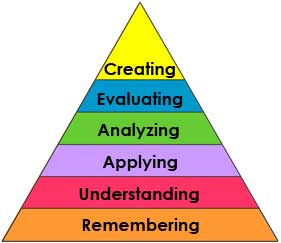 Plan for Differentiation:Using Bloom’s Revised TaxonomyCurriculum StandardUnderstand key ideas and detailsRecognize voting processCurriculum StandardUnderstand key ideas and detailsRecognize voting processTechnologySmart boardVideosTechnologySmart boardVideosTechnologySmart boardVideosTechnologySmart boardVideosTechnologySmart boardVideosTechnologySmart boardVideosTechnologySmart boardVideos21st Century SkillsWhy is it important to vote in America?21st Century SkillsWhy is it important to vote in America?Materials Smart BoardComputerPicture cues for vanilla and chocolate puddingBallotsMaterials Smart BoardComputerPicture cues for vanilla and chocolate puddingBallots Vocabulary (Literacy)VoteMajorityBallot  Vocabulary (Literacy)VoteMajorityBallot  Vocabulary (Literacy)VoteMajorityBallot  Vocabulary (Literacy)VoteMajorityBallot  Vocabulary (Literacy)VoteMajorityBallot  Vocabulary (Literacy)VoteMajorityBallot  Vocabulary (Literacy)VoteMajorityBallot Lesson ProceduresLesson ProceduresLesson ProceduresLesson ProceduresLesson ProceduresLesson ProceduresLesson ProceduresLesson ProceduresLesson ProceduresLesson ProceduresLesson ProceduresReview (Links to Prior Knowledge, Anticipatory Set):Voting is expressing a choice or an opinion. Citizens of our country are allowed to vote. Men and women can vote. A person must be 18 years old to vote. Review (Links to Prior Knowledge, Anticipatory Set):Voting is expressing a choice or an opinion. Citizens of our country are allowed to vote. Men and women can vote. A person must be 18 years old to vote. Review (Links to Prior Knowledge, Anticipatory Set):Voting is expressing a choice or an opinion. Citizens of our country are allowed to vote. Men and women can vote. A person must be 18 years old to vote. Review (Links to Prior Knowledge, Anticipatory Set):Voting is expressing a choice or an opinion. Citizens of our country are allowed to vote. Men and women can vote. A person must be 18 years old to vote. Review (Links to Prior Knowledge, Anticipatory Set):Voting is expressing a choice or an opinion. Citizens of our country are allowed to vote. Men and women can vote. A person must be 18 years old to vote. Review (Links to Prior Knowledge, Anticipatory Set):Voting is expressing a choice or an opinion. Citizens of our country are allowed to vote. Men and women can vote. A person must be 18 years old to vote. Review (Links to Prior Knowledge, Anticipatory Set):Voting is expressing a choice or an opinion. Citizens of our country are allowed to vote. Men and women can vote. A person must be 18 years old to vote. Review (Links to Prior Knowledge, Anticipatory Set):Voting is expressing a choice or an opinion. Citizens of our country are allowed to vote. Men and women can vote. A person must be 18 years old to vote. Review (Links to Prior Knowledge, Anticipatory Set):Voting is expressing a choice or an opinion. Citizens of our country are allowed to vote. Men and women can vote. A person must be 18 years old to vote. Review (Links to Prior Knowledge, Anticipatory Set):Voting is expressing a choice or an opinion. Citizens of our country are allowed to vote. Men and women can vote. A person must be 18 years old to vote. Review (Links to Prior Knowledge, Anticipatory Set):Voting is expressing a choice or an opinion. Citizens of our country are allowed to vote. Men and women can vote. A person must be 18 years old to vote. What the teacher will do:Review lesson on voting.  Explain process of voting. Explain that people can vote for many things (president, mayor, laws, etc). Ask comprehension questions.  Explain unfamiliar or new vocabulary.What the teacher assistants will do: Take data, assist students while answering comprehension questions.What the teacher will do:Review lesson on voting.  Explain process of voting. Explain that people can vote for many things (president, mayor, laws, etc). Ask comprehension questions.  Explain unfamiliar or new vocabulary.What the teacher assistants will do: Take data, assist students while answering comprehension questions.What the teacher will do:Review lesson on voting.  Explain process of voting. Explain that people can vote for many things (president, mayor, laws, etc). Ask comprehension questions.  Explain unfamiliar or new vocabulary.What the teacher assistants will do: Take data, assist students while answering comprehension questions.What the teacher will do:Review lesson on voting.  Explain process of voting. Explain that people can vote for many things (president, mayor, laws, etc). Ask comprehension questions.  Explain unfamiliar or new vocabulary.What the teacher assistants will do: Take data, assist students while answering comprehension questions.What the teacher will do:Review lesson on voting.  Explain process of voting. Explain that people can vote for many things (president, mayor, laws, etc). Ask comprehension questions.  Explain unfamiliar or new vocabulary.What the teacher assistants will do: Take data, assist students while answering comprehension questions.What the teacher will do:Review lesson on voting.  Explain process of voting. Explain that people can vote for many things (president, mayor, laws, etc). Ask comprehension questions.  Explain unfamiliar or new vocabulary.What the teacher assistants will do: Take data, assist students while answering comprehension questions.What the teacher will do:Review lesson on voting.  Explain process of voting. Explain that people can vote for many things (president, mayor, laws, etc). Ask comprehension questions.  Explain unfamiliar or new vocabulary.What the teacher assistants will do: Take data, assist students while answering comprehension questions.What the teacher will do:Review lesson on voting.  Explain process of voting. Explain that people can vote for many things (president, mayor, laws, etc). Ask comprehension questions.  Explain unfamiliar or new vocabulary.What the teacher assistants will do: Take data, assist students while answering comprehension questions.What the teacher will do:Review lesson on voting.  Explain process of voting. Explain that people can vote for many things (president, mayor, laws, etc). Ask comprehension questions.  Explain unfamiliar or new vocabulary.What the teacher assistants will do: Take data, assist students while answering comprehension questions.What the teacher will do:Review lesson on voting.  Explain process of voting. Explain that people can vote for many things (president, mayor, laws, etc). Ask comprehension questions.  Explain unfamiliar or new vocabulary.What the teacher assistants will do: Take data, assist students while answering comprehension questions.What the teacher will do:Review lesson on voting.  Explain process of voting. Explain that people can vote for many things (president, mayor, laws, etc). Ask comprehension questions.  Explain unfamiliar or new vocabulary.What the teacher assistants will do: Take data, assist students while answering comprehension questions.Guided/Independent PracticeStudents will practice voting by performing a taste test of vanilla and chocolate pudding.Students will circle or use eye gaze to select their favorite pudding. Non-verbal students will use a switch to make a choice. Students will answer comprehension questions in partner groups.Guided/Independent PracticeStudents will practice voting by performing a taste test of vanilla and chocolate pudding.Students will circle or use eye gaze to select their favorite pudding. Non-verbal students will use a switch to make a choice. Students will answer comprehension questions in partner groups.Guided/Independent PracticeStudents will practice voting by performing a taste test of vanilla and chocolate pudding.Students will circle or use eye gaze to select their favorite pudding. Non-verbal students will use a switch to make a choice. Students will answer comprehension questions in partner groups.Guided/Independent PracticeStudents will practice voting by performing a taste test of vanilla and chocolate pudding.Students will circle or use eye gaze to select their favorite pudding. Non-verbal students will use a switch to make a choice. Students will answer comprehension questions in partner groups.Guided/Independent PracticeStudents will practice voting by performing a taste test of vanilla and chocolate pudding.Students will circle or use eye gaze to select their favorite pudding. Non-verbal students will use a switch to make a choice. Students will answer comprehension questions in partner groups.Guided/Independent PracticeStudents will practice voting by performing a taste test of vanilla and chocolate pudding.Students will circle or use eye gaze to select their favorite pudding. Non-verbal students will use a switch to make a choice. Students will answer comprehension questions in partner groups.Guided/Independent PracticeStudents will practice voting by performing a taste test of vanilla and chocolate pudding.Students will circle or use eye gaze to select their favorite pudding. Non-verbal students will use a switch to make a choice. Students will answer comprehension questions in partner groups.Guided/Independent PracticeStudents will practice voting by performing a taste test of vanilla and chocolate pudding.Students will circle or use eye gaze to select their favorite pudding. Non-verbal students will use a switch to make a choice. Students will answer comprehension questions in partner groups.Guided/Independent PracticeStudents will practice voting by performing a taste test of vanilla and chocolate pudding.Students will circle or use eye gaze to select their favorite pudding. Non-verbal students will use a switch to make a choice. Students will answer comprehension questions in partner groups.Guided/Independent PracticeStudents will practice voting by performing a taste test of vanilla and chocolate pudding.Students will circle or use eye gaze to select their favorite pudding. Non-verbal students will use a switch to make a choice. Students will answer comprehension questions in partner groups.Guided/Independent PracticeStudents will practice voting by performing a taste test of vanilla and chocolate pudding.Students will circle or use eye gaze to select their favorite pudding. Non-verbal students will use a switch to make a choice. Students will answer comprehension questions in partner groups.Assessment/Check for UnderstandingStudents will demonstrate their knowledge of voting by participating in the taste test vote.Students will say whether or not they liked the reading.Assessment/Check for UnderstandingStudents will demonstrate their knowledge of voting by participating in the taste test vote.Students will say whether or not they liked the reading.Assessment/Check for UnderstandingStudents will demonstrate their knowledge of voting by participating in the taste test vote.Students will say whether or not they liked the reading.Assessment/Check for UnderstandingStudents will demonstrate their knowledge of voting by participating in the taste test vote.Students will say whether or not they liked the reading.Assessment/Check for UnderstandingStudents will demonstrate their knowledge of voting by participating in the taste test vote.Students will say whether or not they liked the reading.Assessment/Check for UnderstandingStudents will demonstrate their knowledge of voting by participating in the taste test vote.Students will say whether or not they liked the reading.Assessment/Check for UnderstandingStudents will demonstrate their knowledge of voting by participating in the taste test vote.Students will say whether or not they liked the reading.Assessment/Check for UnderstandingStudents will demonstrate their knowledge of voting by participating in the taste test vote.Students will say whether or not they liked the reading.Assessment/Check for UnderstandingStudents will demonstrate their knowledge of voting by participating in the taste test vote.Students will say whether or not they liked the reading.Assessment/Check for UnderstandingStudents will demonstrate their knowledge of voting by participating in the taste test vote.Students will say whether or not they liked the reading.Assessment/Check for UnderstandingStudents will demonstrate their knowledge of voting by participating in the taste test vote.Students will say whether or not they liked the reading.Closure/SummaryStudents will vote by choosing between vanilla and chocolate pudding. Students will tally votes and determine which pudding is more popular in their class. Students give their opinion of the lesson. Closure/SummaryStudents will vote by choosing between vanilla and chocolate pudding. Students will tally votes and determine which pudding is more popular in their class. Students give their opinion of the lesson. Closure/SummaryStudents will vote by choosing between vanilla and chocolate pudding. Students will tally votes and determine which pudding is more popular in their class. Students give their opinion of the lesson. Closure/SummaryStudents will vote by choosing between vanilla and chocolate pudding. Students will tally votes and determine which pudding is more popular in their class. Students give their opinion of the lesson. Closure/SummaryStudents will vote by choosing between vanilla and chocolate pudding. Students will tally votes and determine which pudding is more popular in their class. Students give their opinion of the lesson. Closure/SummaryStudents will vote by choosing between vanilla and chocolate pudding. Students will tally votes and determine which pudding is more popular in their class. Students give their opinion of the lesson. Closure/SummaryStudents will vote by choosing between vanilla and chocolate pudding. Students will tally votes and determine which pudding is more popular in their class. Students give their opinion of the lesson. Closure/SummaryStudents will vote by choosing between vanilla and chocolate pudding. Students will tally votes and determine which pudding is more popular in their class. Students give their opinion of the lesson. Closure/SummaryStudents will vote by choosing between vanilla and chocolate pudding. Students will tally votes and determine which pudding is more popular in their class. Students give their opinion of the lesson. Closure/SummaryStudents will vote by choosing between vanilla and chocolate pudding. Students will tally votes and determine which pudding is more popular in their class. Students give their opinion of the lesson. Closure/SummaryStudents will vote by choosing between vanilla and chocolate pudding. Students will tally votes and determine which pudding is more popular in their class. Students give their opinion of the lesson. Reflection (after teaching the lesson)DifferentiationDifferentiationDifferentiationStudent EngagementStudent EngagementDataCollectionDataCollectionHigher Level QuestionHigher Level QuestionLesson EffectivenessReflection (after teaching the lesson)Low        High1     2     3    4     5Low        High1     2     3    4     5Low        High1     2     3    4     5Low        High1     2     3    4     5Low        High1     2     3    4     5Low        High1     2     3    4     5Low        High1     2     3    4     5Low        High1     2     3    4     5Low        High1     2     3    4     5Low        High1     2     3    4     5CommentsWhat would you do differently and what worked well?What would you do differently and what worked well?What would you do differently and what worked well?What would you do differently and what worked well?What would you do differently and what worked well?What would you do differently and what worked well?What would you do differently and what worked well?What would you do differently and what worked well?What would you do differently and what worked well?What would you do differently and what worked well?